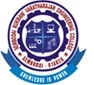 SEMBODAI RUKMANI VARATHARAJAN ENGINEERING COLLEGEDEPARTMENT OF MECHANICAL  ENGINEERINGACADEMIC YEAR 2023-2024/ODD SEMESTERMASTER TIMETABLEII YEAR / III SEMESTERIII YEAR / V SEMESTERIV YEAR / VII SEMESTER                        HOD                                                                              VICE PRINCIPAL	       	PRINCIPALTIMETIME9.30 AM -10.05 AM10.05 AM -10.55 AM10.55AM – 11.10 AM11.10 AM- 12.00PM12.00 P.M – 12.50 PM12.50 PM - 01.30 PM1.30 PM - 2.20 PM1.30 PM - 2.20 PM2.20 PM-3.10 PM2.20 PM-3.10 PM3.10 PM – 3.25 PM3.25 PM– 4.15 PMDAY/HOURYEAR/SEM12Break34Lunch Break5566Break7DAY 1II/IIIETEMBreakTPDEMPLunch BreakCAMDCAMDCAMDCAMDBreakFMMDAY 1III/VDMEAVEBreakMMAICELunch BreakGDJPGDJPGDJPGDJPBreakLIBDAY 1IV/VIIPPEMECBreakMEC LABMEC LABLunch BreakSA LABSA LABSA LABSA LABBreakTSDAY 2II/IIIEMMEMBreakMPETLunch BreakMT LABMT LABMT LABMT LABBreakPDDAY 2III/VAVEMMBreakAICEDMELunch BreakMMSUM INSUM INSUM INBreakGDJPDAY 2IV/VIITOMMECBreakMEC LABMEC LABLunch BreakPPCETSTSTSBreakTOMDAY 3II/IIIMPETBreakFMMTPDELunch BreakMT LABMT LABMT LABMT LABBreakPDDAY 3III/VGDJPDMEBreakAVEAICELunch BreakMD LABMD LABMD LABMD LABBreakMMDAY 3IV/VIIDMMECBreakPPETQMLunch BreakSA LABSA LABSA LABSA LABBreakPPCEDAY 4II/IIIBreakLunch BreakBreakDAY 4III/VBreakLunch BreakBreakDAY 4IV/VIIBreakLunch BreakBreakDAY 5II/IIIFMMTPDEBreakEMMEMLunch BreakCAMDCAMDCAMDCAMDBreakEMMDAY 5III/VAICEGDJPBreakAVEDMELunch BreakMD LABMD LABMD LABMD LABBreakDMEDAY 5IV/VIIITQMTOMBreakPPCEPPELunch BreakTQMTQMTQMDMBreakDMS.NOSUBJECT CODE AND NAMESTAFF INCHARGESIGNATURE1ME3392ENGINEERING MATERIALS AND METALLURGYMr.Ramakrishnan.R2ME3391 ENGINEERING THERMODYNAMICSMr.Vigneshwaran.V3ME3351 ENGINEERING MECHANICSMr.Veerapandian.K4MA3351 TRANFORMS AND PARTIAL DIFFRENTIAL EQUATIONSMs.Sowmiya.S5CE3391 FLUID MECHANICS AND MACHINERYMr.Sivaraman6ME3393 MANUFACTURING PROCESSMr.Harirajan.S7ME3381 COMPUTER AIDED MACHINE DRAWING*Mr.Veerapandian.K8ME3382 MANUFACTURING TECHNOLOGY LAB*Mr.Harirajan.S9GE3361 PROFESSIONAL DEVELOPMENT*Mr.Bharathikannan.GS.NOSUBJECT CODE AND NAMESTAFF INCHARGESIGNATURE1ME3591 DESIGN OF MACHINE ELEMENTSMr.Ramakrishnan.R2ME3592 MEROLOGY AND MEASUREMENTMr.Vigneshwaran.V3ME8096 GAS DYNAMICS AND JET PROPULSIONMr.Arulsakthi.A4CME394 ADVANCED INTERNAL COMBUSTION ENGINEERINGMr.Veerapandian.K5CME393 ADVANCED VEHICLE ENGINEERINGMr.Harirajan.S6ME3581 METROLOGY AND DYNAMICS LAB*Mr.Vigneshwaran.VS.NOSUBJECT CODE AND NAMESTAFF INCHARGESIGNATURE1ME8791 MECHATRONICSDr.Kalivarathan.G2GE8077 TOTAL QUALITY MANAGEMENTMr.Vigneshwaran.V3ME8792 POWERPLANT ENGINEERINGMr.Arulsakthi.A4ME8793 PROCESS PLANNING AND COST ESTIMATIONMr.Veerapandian.K5GE8071 DISASTER MANAGEMENTMr.Harirajan.S6OML751 TESTING OF MATERIALSMr.Arun.K.K7ME8781MECHATRONICS LAB*Mr.Ramakrishnan.R8ME8711 SIMULATION AND ANALYSIS  LAB*Mr.Arulsakthi.A9ME8712 TECHNICAL SEMINAR (1 Credit)*Mr.Arulsakthi.A